 REGULAMIN KONKURSU EKOLOGICZNEGO NA E-MAIL DO PRZYJACIELA/PRZYJACIÓŁKI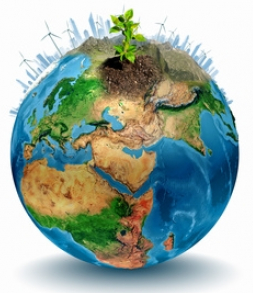 „PRZYWRÓĆ NASZĄ ZIEMIĘ”I CELE KONKURSUUpowszechnienie wiedzy w zakresie ekologii i ochrony środowiska.Uświadomienie problemów związanych ze zmianami klimatu.Popularyzacja i upowszechnianie idei ochrony przyrody.Uwrażliwienie młodzieży na piękno otaczającej przyrody.Rozwijanie umiejętności obserwacji przyrody i dostrzegania jej piękna.Kształtowanie pozytywnych postaw związanych z ochroną przyrody i środowiska naturalnego.Dostrzeganie niezwykłych detali przyrody.Zachęcanie do obserwacji i poznawania przyrody.Ukazanie piękna i bogactwa naturalnego.Propagowanie i rozwijanie zainteresowań przyrodniczych wśród młodzieży.Wyłonienie e-maila najlepiej odzwierciedlającego potrzebę ochrony Ziemi przed popełnianiem kolejnych błędów.Upowszechnianie pisania e-maila, jako formy wypowiedzi pisemnej.II UCZESTNICY KONKURSU1. Uczestnikami konkursu są uczniowie uczęszczający do Zespołu Szkół Technicznych im. Eugeniusza Kwiatkowskiego w Grodzisku Wlkp. III ZASADY UCZESTNICTWA W KONKURSIE E-mail należy napisać na komputerze.Przedmiotem konkursu jest e-mail napisany samodzielnie, będący oryginałem.Tematyka pracy ma nawiązywać do tematu konkursu ekologicznego tj.: „Przywróć naszą Ziemię”.Do konkursu nie można zgłosić e-maila biorącego udział w innym konkursie.Należy zachować formę pisania e-maila.Jedna osoba może zgłosić na konkurs jeden e-mail.IV TERMIN I SPOSÓB SKŁADANIA PRACPrace należy przesłać najpóźniej do dnia 09.04.2021r. Prace należy przesłać w formie elektronicznej na adres e-mailowy: m.zadon@zst-grodzisk.pl w tytule podając: konkurs „Przywróć naszą Ziemię”, imię i nazwisko autora, klasa autora.W przypadku braku tematu w tytule, organizator nie ponosi odpowiedzialności za nie otwarcie wiadomości.V OCENA I ROZSTRZYGNIĘCIE KONKURSUOceny prac dokona jury, powołane przez Organizatora.Decyzje jury są ostateczne.Za zajęcia I, II i III miejsca przewidziane są nagrody rzeczowe.Wszyscy uczestnicy konkursu otrzymają dyplomy.Organizator:Szkolne Koło Ochrony Przyrody SALAMANDRA